Школьная форма "ПАТРИОТ"Компания «НикАн» успешно занимается производством школьной формы уже более 6 лет и предлагает: широкий ассортимент школьной формы: жилеты, пиджаки, брюки, юбки, платья, сарафаны, аксессуары; стильный дизайн, коллекции отлично комплектуются друг с другом; большой размерный ряд (подходит для детей с разной фигурой); корректировка моделей под фигуру (нестандартные размеры); высокое качество (использование высокотехнологичных смесовых тканей с высоким содержанием натуральных волокон, маломнущихся, высокой носкости и легких в уходе); вся продукция предприятия сертифицирована.Школьную форму можно приобрести по адресу:
г. Орел, пер. Рыночный, 4 ТЦ "Воскресенский", 3 этаж, павильон 23
фирменный магазин "PATRIOT".
Тел.: +7 (920) 828-02-48.
E-mail: nikan_57@mail.ru+7 (920) 828-02-48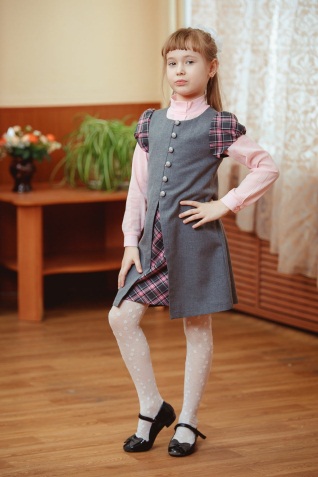 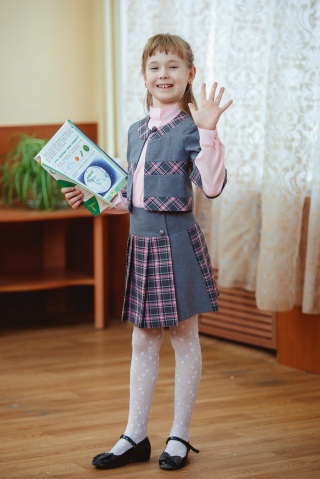 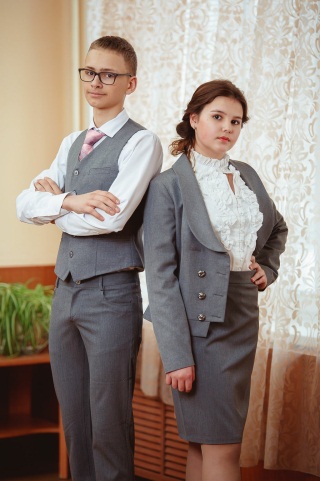 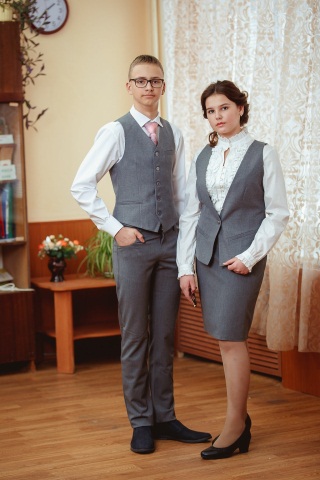 